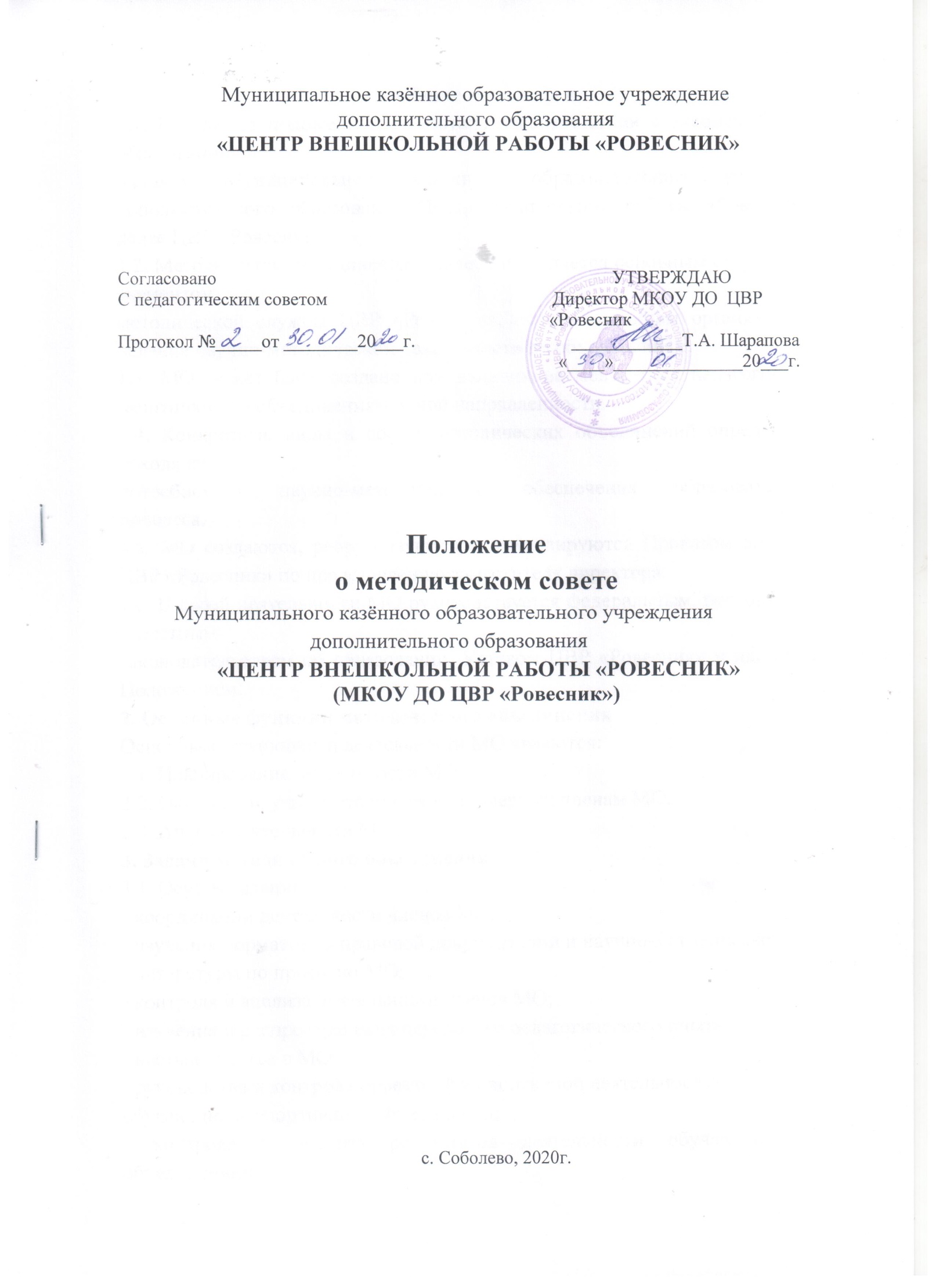 1. Общие положения1.1. Настоящее положение разработано в соответствии с Законом РФ «Об образовании» иУставом Муниципального казенного образовательного учреждения дополнительного образования Центр внешкольной работы «Ровесник» - далее ЦВР «Ровесник».1.2. Методическое объединение – далее МО является основным структурным элементом методической службы ЦВР «Ровесник», осуществляющим организацию и ведение научно-методической деятельности по объединениям.1.3. МО может быть создано при наличии не менее трех педагогических работников по объединениям одной направленности.1.4. Конкретные виды и состав методических объединений определяется, исходя из потребностей научно-методического обеспечения образовательного процесса.1.5. МО создаются, реорганизуются и ликвидируются Приказом директора ЦВР «Ровесник» по представлению заместителя директора.1.6. В своей деятельности МО руководствуется федеральным, региональным и местным законодательством об образовании, Уставом ЦВР «Ровесник» и настоящим Положением.2. Основные функции методического объединенияОсновными функциями деятельности МО являются:2.1. Планирование деятельности МО.2.2. Оказание научно-методической поддержки членам МО.2.3. Анализ деятельности МО.3. Задачи методического объединения3.1. Осуществление:- координации деятельности членов МО;- изучения нормативно-правовой документации и научно-методической- литературы по профилю МО;- контроля и анализа деятельности членов МО;- изучения и распространения передового педагогического опыта;- наставничества в МО;- руководства и контроля проектной и спортивной деятельностьюобучающихся спортивного объединения;- контроля и анализа результатов деятельности обучающихся по объединениям;- выработки единых требований к оценке результатов освоения программы наоснове образовательных стандартов;- разработки системы промежуточной аттестации учащихся объединений;- ознакомления с методическими разработками по направлению объединений, анализа методов преподавания.3.2. Организация:- планирования и анализа результатов профессионального самообразования,переподготовки и повышения квалификации педагогов МО;- взаимопосещения занятий по определенной тематике с последующей рефлексиейи анализом;- открытых уроков по определенной теме с целью ознакомления с методическимиразработками объединения;3.3. Совершенствование: методики проведения различных видов занятий и их учебно-методического и материально-технического обеспечения.4. Права методического объединенияВ соответствии со своей компетенцией, установленной настоящим Положением, методическое объединение имеет право:4.1. Обращаться:- к администрации ЦВР «Ровесник» и получать  информацию по результатам рассмотрения обращений;- к администрации с ходатайством о поощрении и наложении взысканий начленов МО;- к администрации с предложениями о распределении учебной нагрузки,распределении дополнительных обязанностей, установлении надбавок и доплат;- к администрации за консультациями по вопросам нормативно-правовогообеспечения деятельности МО;- к администрации с предложениями об улучшении организации учебногопроцесса;- в аттестационную комиссию ЦВР «Ровесник» с предложениями по организации исодержанию аттестации педагогических работников.4.2. Принимать участие в:- оценке возможности организации углубленного изучения предмета (направления объединения)- разработке локальных актов ЦВР «Ровесник» в пределах своей компетенции;- подготовке предложений и рекомендаций на получение квалификационнойкатегории педагогами МО.4.3. Рекомендовать:- к публикации разработки МО;- членам МО повышение квалификации;- представителей МО для участия в профессиональных конкурсах.5. Ответственность методического объединенияМетодическое объединение несет ответственность за:- выполнение плана работы МО;- соответствие принятых решений действующему законодательству и локальным актам школы;- выполнение принятых решений и рекомендаций;- результаты учебной деятельности по предмету (предметной области) или видудеятельности;- бездействие при рассмотрении обращений;6. Организация работы методического объединения6.1. При необходимости Методическое объединение по согласованию с директоромЦВР «Ровесник» может привлекать для своей работы любых специалистов.6.2. Методическое объединение работает по плану, утвержденному директором ЦВР «Ровесник».6.3. Заседания Методического объединения проводятся по мере необходимости, но нереже одного раза в  четыре месяца.6.4. Кворумом для принятия решений является присутствие на заседании МО болееполовины его членов.6.5. Решения принимаются простым большинством голосов членов МО,присутствующих на заседании. В случае равенства голосов решающим является голосПредседателя МО.6.6. Непосредственное руководство деятельностью МО осуществляет егоПредседатель, который:- ведет документацию;- координирует деятельность МО;- ведет заседания МО.6.7. Исполнение обязанностей руководителя МО осуществляется на основании Приказа директора ЦВР «Ровесник» в соответствии с должностной инструкцией Руководителя МО.6.8. Председателю МО за выполнение должностных обязанностей может быть установлена компенсационная выплата в соответствии с Положением об оплате труда.7. Делопроизводство7.1. Методическое объединение ведет протоколы своих заседаний.7.2. Протоколы хранятся в составе отдельного дела в канцелярии школы.7.3. Ответственность за делопроизводство возлагается на председателя МО.